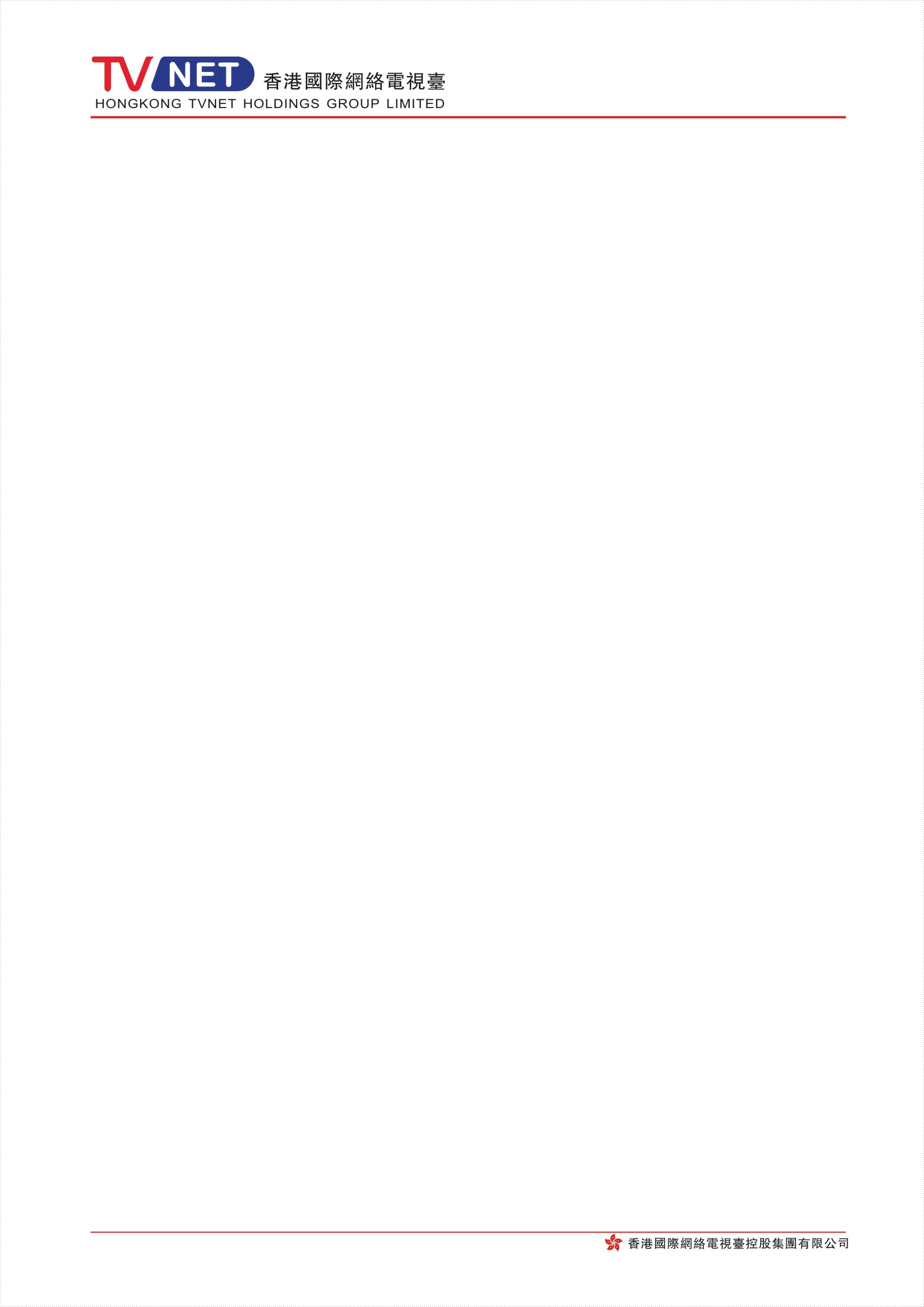 香港国际网络电视台简介香港国际网络电视台隶属于香港国际网络电视台控股集团有限公司旗下、面向全球的商业网络电视媒体平台，是拥有全媒体属性覆盖全行业的高端商务媒体平台，且在香港特别行政区拥有合法经营地位，注册登记域名tvnet.hk香港顶级域名，网络程序服务器设立于香港新世界高防宽频机房，通过5G技术移动端全球无死角传播，以及更加灵活操作属性，面向全球开展各项全媒体综合业务。香港国际网络电视台拥有近20年的品牌经验积累，立足香港面向世界严格遵守本港及落地业务所涉及的地方的法律法规，树立了良好的公信力和高端国际形象。香港国际网络电视台处于媒体大变革时代，特殊属性和品牌优势迎来了发展期。 2019年，香港国际网络电视台重新进行了网络和制播系统全面的改版升级，机房硬件的提速扩容，更加充分发挥了香港国际网络电视台独特优势。香港国际网络电视台以移动端云推送的分享定向精准传播模式提高收视的有效性，以全新的融媒体形态和高端国际化品牌优势面向世界传播正能量，服务社会服务大众。香港国际网络电视台国内采取授权落地企业化运营方式，制播分离，合法运营。香港国际网络电视台/2023.10